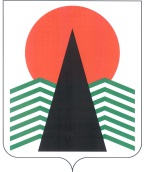 АДМИНИСТРАЦИЯ  НЕФТЕЮГАНСКОГО  РАЙОНАпостановлениег.НефтеюганскО внесении изменений в постановление администрации Нефтеюганского района 
от 03.11.2017 № 1962-па-нпа «Об утверждении порядка предоставления 
субсидий некоммерческим организациям (в том числе социально 
ориентированным некоммерческим организациям), не являющимся государственными (муниципальными) учреждениями, осуществляющим деятельность в сфере физической культуры и спорта»В соответствии с пунктом 2 статьи 78.1 Бюджетного кодекса Российской Федерации, Федеральными законами от 12.01.1996 № 7-ФЗ «О некоммерческих организациях», от 06.10.2003 № 131-ФЗ «Об общих принципах организации местного самоуправления в Российской Федерации», постановлением Правительства Российской Федерации от 18.09.2020 № 1492 «Об общих требованиях к нормативным правовым актам, муниципальным правовым актам, регулирующим предоставление субсидий, в том числе грантов в форме субсидий, юридическим лицам, индивидуальным предпринимателям, а также физическим лицам – производителям товаров, работ, услуг, и о признании утратившими силу некоторых актов Правительства Российской Федерации и отдельных положений некоторых актов Правительства Российской Федерации», в целях приведения нормативного правового акта в соответствии с действующим законодательством  п о с т а н о в л я ю:Внести изменения в постановление администрации Нефтеюганского района от 03.11.2017 № 1962-па-нпа «Об утверждении порядка предоставления субсидий некоммерческим организациям (в том числе социально ориентированным некоммерческим организациям), не являющимся государственными (муниципальными) учреждениями, осуществляющим деятельность в сфере физической культуры и спорта», изложив приложение к постановлению в редакции согласно приложению к настоящему постановлению.Настоящее постановление подлежит официальному опубликованию 
в газете «Югорское обозрение» и размещению на официальном сайте органов местного самоуправления Нефтеюганского района.Настоящее постановление вступает в силу после официального опубликования. Контроль за выполнением постановления возложить на заместителя главы Нефтеюганского района Михалева В.Г.Глава района							 Г.В.ЛапковскаяПриложение к постановлению администрации Нефтеюганского районаот 02.08.2021 № 1274-па-нпа«Приложениек постановлению администрации Нефтеюганского районаот 03.11.2017 № 1962-па-нпаПорядокпредоставления субсидий некоммерческим организациям 
(в том числе социально ориентированным некоммерческим организациям), 
не являющимся государственными (муниципальными) учреждениями, осуществляющим деятельность в сфере физической культуры и спорта(далее – Порядок)I. Общие положения о предоставлении субсидииНастоящий Порядок устанавливает цели, объем, условия, механизм предоставления и возврата субсидий из бюджета Нефтеюганского района некоммерческим организациям (в том числе социально ориентированным некоммерческим организациям), не являющимся государственными (муниципальными) учреждениями, осуществляющими деятельность в сфере физической культуры и спорта, на организацию и проведение общественно полезных услуг в сфере физической культуры и спорта (физкультурно-оздоровительных мероприятий), на территории Нефтеюганского муниципального района Ханты-Мансийского автономного округа – Югры (далее – Нефтеюганский район).Основные понятия, используемые в Порядке:некоммерческая организация - организация, не имеющая извлечение прибыли в качестве основной цели своей деятельности и не распределяющая полученную прибыль, между участниками, установленная статьей 2 Федерального закона от 12.01.1996 № 7-ФЗ «О некоммерческих организациях»;социально ориентированная некоммерческая организация – некоммерческая организация, осуществляющая в соответствии с учредительными документами виды деятельности, установленные статьей 31.1 Федерального закона от 12.01.1996 № 7-ФЗ «О некоммерческих организациях»;исполнитель общественно полезных услуг – социально ориентированная некоммерческая организация, отвечающая требованиям пункта 2.2 статьи 2 Федерального закона от 12.01.1996 № 7-ФЗ «О некоммерческих организациях»;субсидия – средства предоставляемые из бюджета Нефтеюганского района социально ориентированным некоммерческим организациям на финансовое обеспечение затрат, направленных на организацию и проведение официальных физкультурных (физкультурно-оздоровительных) мероприятий, на территории Нефтеюганского района;участник отбора - некоммерческая организация (в том числе социально ориентированная некоммерческая организация), не являющаяся государственным (муниципальным) учреждением, осуществляющая деятельность в сфере физической культуры и спорта, предоставившая документы для участия в отборе предложений 
на предоставление субсидии;конкурсная комиссия – комиссия по проведению конкурса на получение субсидий некоммерческими организациями (в том числе социально ориентированными некоммерческими организациями), не являющиеся государственными (муниципальными) учреждениями, осуществляющими деятельность в сфере физической культуры и спорта (далее - конкурсная комиссия);отбор получателей субсидии – процедура определения получателей субсидии, осуществляемая конкурсной комиссией, рассматривающей и оценивающей заявки участников отбора, на основе установленных настоящим Порядком требований к получателям субсидий, а также критериев оценки заявок на получение субсидии (далее – отбор);получатель субсидии – некоммерческая организация (в том числе социально ориентированная некоммерческая организация), не являющаяся государственным (муниципальным) учреждением, осуществляющая деятельность в сфере физической культуры и спорта (далее – некоммерческая организация) - победитель конкурса;программа (проект) – комплекс взаимосвязанных мероприятий, направленных на оказание услуг в сфере физической культуры и спорта, в рамках определенного срока и бюджета;услуги в сфере физической культуры и спорта - организация и проведение официальных физкультурных (физкультурно-оздоровительных) мероприятий, иной деятельности на территории Нефтеюганского района;деятельность в сфере физической культуры и спорта – деятельность оказание всесторонней помощи организациям, коллективам, клубам по проведению мероприятий в области физической культуры и спорта (на организацию и проведение общественно полезных услуг в сфере физической культуры и спорта)организация и проведение соревнований, смотров, фестивалей, выставок, экскурсий, концертов, мастер-классов, лекций, научно-практических конференций 
и контроль за их организацией и проведением;официальное физкультурное (физкультурно-оздоровительное) мероприятие, направленное на развитие и популяризацию физической культуры и спорта, удовлетворение и развитие спортивного, культурного и духовного потенциала физических лиц, сохранение и развитие народных традиций по физическому воспитанию, привлечение населения к занятиям физической культурой и спортом, проводимое в специально отведенных для этого местах (в помещениях, 
на территориях, а также в зданиях, сооружениях, на прилегающих к ним территориях, предназначенных (в т.ч. временно) или подготовленных для проведения такого мероприятия.Целью предоставления субсидии является предоставление субсидии некоммерческим организациям (в том числе социально ориентированным некоммерческим организациям), не являющимся государственными (муниципальными) учреждениями, осуществляющим деятельность в сфере физической культуры и спорта.Средства, предоставляются из бюджета Нефтеюганского района на финансовое обеспечение затрат, иным некоммерческим организациям (в том числе социально ориентированным некоммерческим организациям), не являющимся государственными (муниципальными) учреждениями, осуществляющим деятельность в сфере физической культуры и спорта, организация и проведение официальных физкультурных (физкультурно-оздоровительных) мероприятий, иной деятельности на территории Нефтеюганского района;Субсидии предоставляются в рамках реализации основного 
мероприятия 2.3 «Предоставление субсидий некоммерческим организациям 
(в том числе социально ориентированным некоммерческим организациям), 
не являющимся государственными (муниципальными) учреждениями, осуществляющим деятельность в сфере физической культуры и спорта» Подпрограмма I «Развитие массовой физической культуры и спорта, школьного спорта».   «Поддержка некоммерческих организаций, реализующих проекты в сфере массовой физической культуры» муниципальной программы Нефтеюганского района «Развитие физической культуры и спорта в Нефтеюганском районе на 2019-2024 годы и на период до 2030 года».Органом местного самоуправления Нефтеюганского района, до которого 
в соответствии с бюджетным законодательством Российской Федерации, как 
до получателя бюджетных средств доведены в установленном порядке лимиты бюджетных обязательств на предоставление субсидий на соответствующий финансовый год и плановый период, является департамент культуры и спорта Нефтеюганского района (далее – ДКиС НР, главный распорядитель бюджетных средств).Субсидия предоставляется ДКиС НР по результатам отбора получателей субсидии в соответствии с соглашением, заключенным с некоммерческой организацией.Уполномоченным органом по организации и проведению отбора, является ДКиС НР.Субсидия предоставляется некоммерческой организации, отвечающей 
на дату подачи заявки для участия в отборе следующим категориям и критериям отбора:Право на получение субсидии имеют некоммерческие организации, 
не являющиеся коммерческой организацией, государственной корпорацией, государственной компанией, политической партией, государственным учреждением, муниципальным учреждением, общественным объединением, не являющееся юридическим лицом, иностранным юридическим лицом.Право на получение субсидии имеют некоммерческие организации, оказывающие услуги в сфере физической культуры и спорта на территории Нефтеюганского района и поставленные на налоговый учет по месту осуществления деятельности.Отбор получателей субсидии проводится путем проведения конкурса 
в порядке, установленном разделом II настоящего Порядка. Сведения о субсидиях размещаются на едином портале бюджетной системы Российской Федерации в информационно-телекоммуникационной сети «Интернет» (далее - единый портал) (в разделе единого портала) при формировании проекта решения Думы Нефтеюганского района о бюджете Нефтеюганского района (проекта решения Думы Нефтеюганского района о внесении изменений в решение Думы Нефтеюганского района о бюджете Нефтеюганского района) (при технической возможности).II. Порядок проведения отбора получателей субсидии 
для предоставления субсидииСпособ проведения отбора – конкурс, проводимый при определении получателей субсидии исходя из наилучших условий достижения, в целях, достижения которых предоставляется субсидия (далее – результат предоставления субсидии).Для участия в отборе некоммерческие организации предоставляют программы (проекты) по следующим направлениям (далее – направления конкурса): «Осуществление деятельности в сфере физической культуры и спорта, связанных с оказанием общественно полезных услуг в сфере физической культуры 
и спорта»;«Реабилитация и абилитация людей с ограниченными возможностями здоровья средствами физической культуры (физкультурно-оздоровительные) мероприятия».ДКиС НР за 10 календарных дней до начала приема заявок размещает 
на едином портале (при технической возможности), а также на официальном сайте органов местного самоуправления Нефтеюганского района (www.admoil.ru) объявление о проведении отбора.В объявлении указываются: сроки проведения отбора (дата и время начала и окончания приема заявок участников отбора), которые не могут быть меньше 30 календарных дней, следующих за днем размещения объявления о проведении отбора;наименование, почтовый адрес (место нахождения), адрес электронной почты ДКиС НР;результаты предоставления субсидии, в соответствии с пунктом 3.18 раздела III настоящего Порядка;доменное имя, и (или) сетевой адрес, и (или) указатель страниц сайта 
в информационно-телекоммуникационной сети «Интернет», на котором обеспечивается проведение отбора;требования к участникам отбора, установленные пунктом 2.4 настоящего раздела, и перечень документов, представляемых участниками отбора 
для подтверждения их соответствия указанным требованиям, в соответствии 
с пунктом 2.5 настоящего раздела;порядок подачи заявок участниками отбора и требования, предъявляемые 
к форме и содержанию заявок, подаваемых участниками отбора, в соответствии 
с пунктом 2.5 настоящего раздела;порядок отзыва заявок участников отбора, порядок возврата заявок участников отбора, определяющего, в том числе основания для возврата заявок участников отбора, порядок внесения изменений в заявки участников отбора, 
в соответствии с подпунктом 2.8.3 пункта 2.8 настоящего раздела;правила рассмотрения и оценки заявок участников отбора, в соответствии 
с подпунктами 2.8.9 – 2.8.18 пункта 2.8 настоящего раздела;порядок предоставления участникам отбора разъяснений положений объявления о проведении отбора, даты начала и окончания срока такого предоставления;срок, в течение которого победитель отбора должен подписать соглашение 
о предоставлении субсидии (далее – соглашение);условия признания победителя (победителей) отбора уклонившимися 
от заключения соглашения, в соответствии с пунктом 3.16 раздела III настоящего Порядка;мдата размещения результатов отбора на едином портале (при технической возможности) и на официальном сайте органов местного самоуправления Нефтеюганского района в информационно-телекоммуникационной сети «Интернет», которая не может быть позднее 14-го календарного дня, следующего за днем определения победителя отбора.Требования, которым должен соответствовать участник отбора на дату подачи заявки (в случае внесения изменений в заявку – на дату подачи первоначальной заявки):отсутствие у участника отбора неисполненной обязанности по уплате налогов, сборов, страховых взносов, пеней, штрафов, процентов, подлежащих уплате в соответствии с законодательством Российской Федерации о налогах и сборах;отсутствие у участника отбора просроченной задолженности по возврату 
в бюджет Нефтеюганского района субсидий, бюджетных инвестиций, предоставленных, в том числе в соответствии с правовым актом, в соответствии 
с иными правовыми актами, а также иная просроченная (неурегулированная) задолженность по денежным обязательствам перед бюджетом Нефтеюганского района;участник отбора не должен находиться в процессе реорганизации 
(за исключением реорганизации в форме присоединения к юридическому лицу, являющемуся участником отбора, другого юридического лица), ликвидации, 
в отношении его не введена процедура банкротства и его деятельность не должна быть приостановлена в порядке, предусмотренном законодательством Российской Федерации;участник отбора не должен являться иностранным юридическим лицом, 
а также российским юридическим лицом, в уставном (складочном) капитале которого доля участия иностранных юридических лиц, местом регистрации которых является государство или территория, включенные в утверждаемый Министерством финансов Российской Федерации перечень государств и территорий, предоставляющих льготный налоговый режим налогообложения и (или) не предусматривающих раскрытия и предоставления информации при проведении финансовых операций (офшорные зоны) в отношении таких юридических лиц, в совокупности превышает 50 процентов;участник отбора не должен получать средства из бюджета Нефтеюганского района, из которого планируется предоставление субсидии, на основании иных муниципальных правовых актов на цели, установленные настоящим Порядком.Для участия в отборе в сроки, указанные в объявлении о проведении отбора, некоммерческая организация направляет в ДКиС НР заявку, которая включает следующие документы:заявка на участие в отборе получателей субсидии на реализацию программ (проектов) по форме согласно приложению № 1 к настоящему Порядку;информация о программе (проекте) по форме согласно приложению № 2 
к настоящему Порядку;календарный план реализации программы (проекта) по форме согласно приложению № 3 к настоящему Порядку;смета на реализацию программы (проекта) по форме согласно 
приложению № 4 к настоящему Порядку; копии учредительных документов, заверенные печатью (при наличии) 
и подписью руководителя некоммерческой организации: действующая редакция устава некоммерческой организации;свидетельство о внесении в единый реестр некоммерческих организаций-исполнителях общественно полезных услуг в Ханты-Мансийском автономном округе – Югре (при наличии);письмо-подтверждение о том, что на дату подачи документов на участие 
в конкурсе социально ориентированная некоммерческая организация не находится 
в процессе ликвидации, реорганизации (за исключением реорганизации в форме присоединения к юридическому лицу, являющемуся участником отбора, другого юридического лица), в отношении нее не ведена процедура банкротства, деятельность не приостановлена в порядке, предусмотренном законодательством Российской Федерации (письмо-подтверждение составляется в свободной форме);согласие на публикацию (размещение) в информационно-телекоммуникационной сети «Интернет» информации об участнике отбора, 
о подаваемой участником отбора заявке, иной информации об участнике отбора, связанной с соответствующим отбором.Участник отбора может предоставить дополнительные документы и материалы о деятельности некоммерческой организации, в том числе информацию о ранее реализованных программах (проектах).Одна некоммерческая организация вправе представить не более одной заявки по каждому направлению конкурса, указанному в пункте 2.2 настоящего раздела.Некоммерческая организация несет ответственность за достоверность 
и полноту информации, представленной в составе заявки. Заявка и все приложенные 
к ней документы участнику отбора не возвращаются.Правила рассмотрения и оценки заявок участников отбора:Поступившая заявка на участие в отборе регистрируется работником ДКиС НР в день её поступления.Для подтверждения соответствия участника отбора требованиям, установленным пунктом 2.4 настоящего раздела, ДКиС НР в течение 5 рабочих дней со дня регистрации заявки запрашивает в порядке межведомственного взаимодействия в соответствии с требованиями законодательства Российской Федерации:выписку из Единого государственного реестра юридических лиц;справку налогового органа о наличии/отсутствии неисполненной обязанности по уплате налогов, сборов, страховых взносов, пеней, штрафов, процентов, подлежащих уплате в соответствии с законодательством Российской Федерации о налогах и сборах;справку Фонда социального страхования, подтверждающую отсутствие задолженности по страховым взносам.Также ДКиС НР запрашивает у структурных подразделений администрации Нефтеюганского района, являющихся уполномоченными органами по организации 
и проведению конкурсов на предоставление субсидий для некоммерческих организаций, информацию о наличии либо отсутствии у некоммерческой организации просроченной задолженности перед бюджетом Нефтеюганского района. Ответ предоставляется по форме, утвержденной департаментом финансов Нефтеюганского района.Участник отбора до окончания срока приема заявок вправе отозвать заявку, внести изменения в заявку посредством предоставления заявления об отзыве заявки (внесении изменений в заявку) в произвольной форме в ДКиС НР. Работник ДКиС НР в течение 1 рабочего дня с даты поступления заявления регистрирует его.Заявка признается отозванной участником отбора со дня регистрации заявления об отзыве заявки и не подлежит рассмотрению в соответствии с настоящим Порядком. Отозванные заявки не учитываются при подсчете количества заявок, представленных для участия в отборе.Зарегистрированное заявление об отзыве заявки является основанием 
для возврата заявки и приложенных к ней документов участнику отбора. ДКиС НР обеспечивает возврат заявки участнику отбора не позднее 5 календарных дней со дня регистрации заявления об отзыве заявки.В случае внесения изменений в заявку вносится отметка о внесении изменений в заявку на основании заявления с указанием даты и времени регистрации заявления 
о внесении изменений в заявку.Участник отбора вправе со дня размещения объявления о проведении отбора и до окончания срока приема заявок обратиться в ДКиС НР как письменно, так и устно (по телефону, лично) с запросом о разъяснении положений объявления о проведении отбора.ДКиС НР обеспечивает направление участнику отбора разъяснения положений объявления о проведении отбора не позднее 5 рабочих дней со дня поступления запроса в той форме, в которой поступил запрос.ДКиС НР в течение 7 календарных дней со дня окончания срока приема заявок направляет поступившие заявки и всю документацию в конкурсную комиссию на рассмотрение на предмет их соответствия требованиям, установленным в объявлении о проведении отбора, и оценки заявок участников отбора. ДКиС НР извещает членов конкурсной комиссии о дате проведения комиссии.Положение о конкурсной комиссии и её состав утверждается постановлением администрации Нефтеюганского района. Решение конкурсной комиссии носит рекомендательный характер. Решение конкурсной комиссии оформляется протоколом, который подписывают председатель, заместитель и все члены комиссии, присутствовавшие на заседании конкурсной комиссии. Формат проведения заседания (очное, заочное) определяет председатель конкурсной комиссии.Конкурсная комиссия в течение 7 календарных дней после поступления заявок в комиссию рассматривает заявки на предмет их соответствия установленным в объявлении о проведении отбора требованиям.Конкурсная комиссия принимает следующие решения:о присвоении заявкам участников отбора порядковых номеров;о признании участников отбора соответствующими требованиям, указанным в пункте 2.4 настоящего раздела, о соответствии заявок участников отбора требованиям, установленным в объявлении о проведении;об отклонении заявки участника отбора с указанием оснований 
для отклонения, установленных в подпункте 2.8.10 пункта 2.8 настоящего раздела.Отклонение заявки участника отбора и прекращение ее рассмотрения происходит, в случае если: участник отбора не соответствует требованиям, установленным в пункте 2.4 настоящего раздела;заявка не соответствует требованиям, установленным в объявлении 
о проведении отбора;информация, представленная участником отбора, в том числе информация 
о месте нахождения и адресе юридического лица, является недостоверной;участник отбора подал заявку после даты и времени, определенных 
для подачи заявок.Информация об отклонении заявки участника отбора отражается в протоколе конкурсной комиссии, в котором указывается информация о причинах отклонения заявки, в том числе положений объявления о проведении отбора, которым не соответствует заявка.Заявки, соответствующие установленным в объявлении о проведении отбора требованиям, оцениваются каждым членом конкурсной комиссии 
с использованием балльной системы по критериям в соответствии 
с приложением № 5 к Порядку (далее - оценочная ведомость).На основании оценочных ведомостей заполняется итоговая ведомость 
и формируется итоговый балл по каждой программе (проекту) в соответствии 
с приложением № 6 к Порядку. На основе итоговых баллов, присвоенных каждой программе (проекту), формируется сводная ведомость по каждому направлению конкурса, в которой программы (проекты) располагаются в порядке, начиная с той, которая набрала наибольшее количество баллов и далее по степени убывания в соответствии 
с приложением № 7 к Порядку.На основании результатов сводной ведомости по каждому направлению конкурса конкурсная комиссия присваивает каждой программе (проекту) порядковый номер. В случае, если у нескольких программ (проектов) совпадает количество набранных баллов, меньший порядковый номер присваивается программе (проекту), которая поступила ранее других программ (проектов) на участие в отборе. Победителями конкурса по каждому направлению конкурса признаются участники, программы (проекты) которых занимают первые четыре позиции 
в сводных ведомостях, при этом итоговый балл оценки программ (проектов) составляет не менее 24.В случае поступления на рассмотрение конкурсной комиссией 
по одному из направлений конкурса единственной заявки, конкурс признается несостоявшимся по данному направлению, но единственный участник конкурса 
по данному направлению может быть признан комиссией победителем конкурса, 
если итоговый балл оценки его программы (проекта) составляет не менее 24.В случае отсутствия заявок по одному из направлений конкурса или в случае отклонения конкурсной комиссией всех заявок по одному из направлений, конкурс по данному направлению признается несостоявшимся, о чем указывается в протоколе конкурсной комиссии.Победители конкурса являются получателями субсидии.Результаты рассмотрения и оценки заявок участников отбора в течение 30 дней после окончания срока приема заявок оформляются протоколом. Информация о результатах рассмотрения заявок участников отбора размещается 
на едином портале (при наличии технической возможности), а также на официальном сайте органов местного самоуправления Нефтеюганского района, включающая следующие сведения: дата, время и место проведения рассмотрения заявок;дата, время и место оценки заявок участников отбора;информация об участниках отбора, заявки которых были рассмотрены;информация об участниках отбора, заявки которых были отклонены, 
с указанием причин отклонения, в том числе положений объявления о проведении отбора, которым не соответствуют такие заявки;последовательность оценки заявок участников отбора, присвоенные заявкам участников отбора значения по каждому из предусмотренных критериев оценки заявок участников отбора, принятое на основании результатов оценки указанных предложений решение о присвоении таким заявкам порядковых номеров;наименование получателя (получателей) субсидии, с которым заключается соглашение, и размер предоставляемой ему субсидии.Протокол рассмотрения и оценки заявок участников отбора размещается на едином портале (при технической возможности) и на официальном сайте органов местного самоуправления Нефтеюганского района в информационно-телекоммуникационной сети «Интернет» не позднее 44 дня с даты начала приема заявок. III. Условия и порядок предоставления субсидииПолучатель субсидии на день подачи заявки на участие в отборе должен соответствовать требованиям, указанным в пункте 2.4 раздела II настоящего Порядка. Проверка получателя субсидии на соответствие указанным требованиям проводится при отборе в соответствии с разделом II настоящего Порядка.Для получения субсидии получателю субсидии не требуется предоставлять дополнительные документы, за исключением документов, предоставляемых 
при отборе.Основаниями для отказа в предоставлении субсидии являются:несоответствие представленных получателем субсидии документов требованиям, определенным в объявлении о проведении отбора, указанных в пункте 2.3 раздела II настоящего Порядка, или непредставление (представление не в полном объеме), указанных документов;установление факта недостоверности представленной получателем субсидии информации.Конкурсная комиссия по результатам рассмотрения представленных получателем субсидии документов принимает следующие решения:о соответствии представленных получателем субсидии документов требованиям, определенным в объявлении о проведении отбора, указанных 
в пункте 2.3 раздела II настоящего Порядка, представлении в полном объеме, указанных документов и рекомендовать ДКиС НР принять решение о предоставлении субсидии;о несоответствии представленных получателем субсидии документов требованиям, определенным в объявлении о проведении отбора, указанных 
в пункте 2.3 раздела II настоящего Порядка, либо о непредставлении в полном объеме, указанных документов, либо об установлении факта недостоверности представленной получателем субсидии информации и рекомендовать ДКиС НР принять решение об отказе в предоставлении субсидии.Некоммерческим организациям, осуществляющим деятельность в сфере физической культуры и спорта, не обладающим статусом некоммерческих организаций – исполнителей общественно полезных услуг, субсидии предоставляются сроком не более чем до конца текущего финансового года.Некоммерческим организациям, обладающим статусом некоммерческих организаций – исполнителей общественно полезных услуг, субсидии предоставляется на срок не менее 2 лет.Социально ориентированные некоммерческие организации, обладающие статусом некоммерческой организации – исполнителя общественно полезных услуг, имеют право на приоритетное получение субсидии.На основании протокола конкурсной комиссии ДКиС НР готовит проект приказа ДКиС НР о предоставлении субсидии и обеспечивает его принятие, либо 
об отказе в предоставлении субсидии. Решение об отказе в предоставлении субсидии оформляется в форме уведомления на официальном бланке ДКиС НР, подписанное директором ДКиС НР либо лицом, его заменяющим. Размер субсидии равен затратам на реализацию программы (проекта), но не более 3 000 000,00 (три миллиона) рублей одному соискателю в рамках одного конкурса.В случае если общая сумма денежных средств, запрашиваемых соискателями на реализацию программы (проекта), по состоянию на дату определения победителей конкурса превышает лимиты бюджетных обязательств 
на данные цели, средства субсидии распределяются между получателями субсидии пропорционально по следующей формуле:Сi – размер субсидии, подлежащей выплате i–му получателю субсидии;Дс – размер лимитов бюджетных обязательств (или остатка лимитов бюджетных обязательств) на предоставление субсидии на соответствующий финансовый год и плановый период;К – общая сумма субсидии, запрашиваемая всеми соискателями субсидии на реализацию программы (проекта);Кi – сумма затрат i–го получателя субсидии на реализацию программы (проекта).При наличии нераспределенных средств после определения получателей субсидии и (или) выделении дополнительных бюджетных ассигнований, ДКиС НР вправе проводить очередной конкурсный отбор.Субсидии, полученные на основании соглашений, заключенных 
с получателями субсидий, подлежат возврату получателем субсидии в бюджет Нефтеюганского района в следующих случаях: нарушения получателем субсидии, а также лицами, получавшими средства на основании соглашений, заключенных с получателями субсидий, условий, установленных при предоставлении субсидии, выявленных по фактам проверок, проведенных ДКиС НР и органом муниципального финансового контроля;в случае не достижения результата предоставления субсидии, показателей, необходимых для достижения результата. Субсидия подлежит возврату в бюджет Нефтеюганского района 
в следующем порядке:при выявлении нарушений использования субсидии получателем субсидии, 
а также лицами, получавшими средства на основании соглашений, заключенных 
с получателем субсидии, орган муниципального финансового контроля, в лице контрольно-ревизионного управления администрации Нефтеюганского района, 
в течение 3 рабочих дней с момента возникновения оснований готовит акт проверки; ДКиС НР в течение 5 рабочих дней на основании акта проверки направляет получателю субсидии письменное требование о необходимости возврата выплаченной суммы субсидии в бюджет Нефтеюганского района путем перечисления на расчетный счет, указанный в требовании;получатель субсидии обязан возвратить субсидию в бюджет Нефтеюганского района в течение 10 рабочих дней с момента получения требования о необходимости возврата субсидии и уведомить ДКиС НР. При отказе от добровольного возврата средства субсидии взыскиваются 
в судебном порядке в соответствии с законодательством Российской Федерации.  Остаток субсидии, не использованный получателем субсидии, подлежит возврату в бюджет Нефтеюганского района в срок, предусмотренный соглашением.Условия и порядок заключения соглашения о предоставлении субсидии, 
а также соглашения о его расторжении (в случае необходимости): Субсидия предоставляется на основании соглашения. Соглашение заключается между получателем субсидии и ДКиС НР на основании приказа ДКиС НР о предоставлении субсидии в течение 30 календарных дней после его подписания.Соглашение разрабатывается в соответствии с типовой формой, утвержденной приказом департамента финансов Нефтеюганского района.Соглашение также должно содержать следующие положения:условие о согласовании новых условий соглашения или о расторжении соглашения при не достижении согласия по новым условиям в случае уменьшения ДКиС НР как получателю бюджетных средств ранее доведенных лимитов бюджетных обязательств, приводящего к невозможности предоставления субсидии в размере, определенном в соглашении; согласие получателя субсидии, а также лиц, получающих средства 
на основании соглашений, заключенных с получателями субсидий, на осуществление в отношении них проверки ДКиС НР и органом муниципального финансового контроля за соблюдением целей, условий и порядка предоставления субсидии;положения о казначейском сопровождении субсидии, установленные правилами казначейского сопровождения в соответствии с бюджетным законодательством Российской Федерации, предполагающие открытие лицевого счета в департаменте финансов Нефтеюганского района.Внесение изменений в соглашение осуществляется по инициативе получателя субсидии и (или) ДКиС НР (далее – стороны) путем заключения дополнительного соглашения к соглашению, которое является его неотъемлемой частью.Расторжение соглашения возможно при взаимном согласии сторон путем заключения соглашения о расторжении соглашения. Соглашение может быть расторгнуто в одностороннем порядке по инициативе ДКиС НР в случае нарушения получателем субсидии условий, установленных при предоставлении субсидии, выявленных по фактам проверок, проведенных ДКиС НР и органом муниципального финансового контроля, в лице контрольно-ревизионного управления администрации Нефтеюганского района.Получатель субсидии в течение 3 календарных дней со дня получения соглашения рассматривает, подписывает, скрепляет печатью, и направляет его 
в ДКиС НР. Срок пересылки соглашения посредством почтового отправления 
в общий срок перечисления субсидии не включается.Получатель субсидии, не исполнивший требования, установленные пунктом 3.15 настоящего раздела, признается уклонившимся от заключения соглашения.ГРБС ДКиС НР на основании приказа ДКиС НР о предоставлении субсидии обеспечивает перечисление субсидии получателю субсидии в течение 
15 рабочих дней с даты заключения соглашения на лицевой счет, открытый получателем субсидии в департаменте финансов Нефтеюганского района.Результатом предоставления субсидии (с даты заключения соглашения 
до 15 декабря), является:поддержка доступа некоммерческих организаций к предоставлению связанных с оказанием общественно полезных услуг в сфере физической культуры и спорта на организацию и проведение официальных физкультурных (физкультурно-оздоровительных) мероприятий, иной деятельности на территории Нефтеюганского района;соответствие целям Стандарта качества оказания муниципальной услуги: «Организация и проведение (физкультурно-оздоровительных) мероприятий.Показателями, необходимыми для достижения результата предоставления субсидии являются:количество проведенных в рамках программ (проектов) мероприятий (физкультурно-оздоровительной) направленности; количество человек, охваченных мероприятиями программ (проектов);число населенных пунктов, охваченных мероприятиями проекта. Направления расходов, источником финансового обеспечения которых является субсидия:оплата труда штатных работников (включая НДФЛ) по программам (проектам), выплаты физическим лицам (включая индивидуальных предпринимателей) за оказание ими услуг (выполнение работ) по договорам 
и гражданско-правовым договорам (включая НДФЛ);страховые взносы;офисные расходы на период реализации программы (проекта): аренда нежилого помещения; коммунальные услуги; услуги связи; почтовые услуги; компьютерное оборудование и программное обеспечение; канцтовары и расходные материалы. В случае приобретения основных средств, в процессе реализации программы (проекта), по решению ДКиС НР совместно с получателем субсидии, может производиться безвозмездная передача ценностей в бюджетные учреждения сферы физической культуры, подведомственные ДКиС НР на основании приказа ДКиС НР «О порядке оформления имущества, безвозмездно передаваемого 
в хозяйственное ведение учреждениям, подведомственным Департаменту культуры 
и спорта Нефтеюганского района»;приобретение, реквизита, инструментов, специализированного оборудования, инвентаря и сопутствующие расходы;расходы на приобретение призового фонда;издательские, полиграфические и сопутствующие расходы.За счет средств субсидии запрещается приобретение получателями субсидий, а также иными юридическими лицами, получающими средства на основании соглашений, заключенных с получателями субсидии, иностранной валюты, за исключением операций, осуществляемых в соответствии с валютным законодательством Российской Федерации при закупке (поставке) высокотехнологичного импортного оборудования, сырья и комплектующих изделий, а также связанных с достижением целей предоставления этих средств иных операций, определенных настоящим Порядком.Средства субсидий не могут быть использованы на: расходы, связанные с предпринимательской деятельностью, и оказание помощи коммерческим структурам;расходы, связанные с осуществлением деятельности, напрямую не связанной с реализацией программ (проектов);расходы на приобретение недвижимого имущества (включая земельные участки);расходы на капитальное строительство новых зданий;расходы на приобретение алкогольной и табачной продукции, а также товаров, которые являются предметами роскоши;расходы, предусматривающие финансирование политических партий, кампаний и акций, подготовку и проведение митингов, демонстраций, пикетирований;расходы на погашение задолженности получателя субсидии;расходы на уплату штрафов, пеней;расходы на приобретение средств иностранной валюты, за исключением операций, осуществляемых в соответствии с валютным законодательством Российской Федерации при закупке (поставке) высокотехнологического импортного оборудования, сырья и комплектующих изделий, а также связанных с достижением целей предоставления этих средств иных операций, определенных правовым актомПосле заключения соглашения данные о получателе субсидии вносятся 
в муниципальный реестр некоммерческих организаций - получателей поддержки 
в соответствии со статьей 31.2 Федерального закона от 12.01.1996 № 7-ФЗ 
«О некоммерческих организациях».IV. Требования к отчетностиПолучатель субсидии в течение 15 календарных дней после установленного соглашением срока использования субсидии представляет в ДКиС НР отчетность о достижении результатов, показателей предоставления субсидии, 
об осуществлении расходов, источником финансового обеспечения которых является субсидия, по формам, определенным соглашением.ДКиС НР вправе устанавливать в соглашении сроки и формы представления получателем субсидии дополнительной отчетности.V. Требования об осуществлении контроля за соблюдением условий, целей и порядка предоставления субсидий и ответственности за их нарушениеОрган муниципального финансового контроля в лице контрольно-ревизионного управления администрации Нефтеюганского района и ДКиС НР осуществляют обязательную проверку соблюдения получателем субсидии условий, целей и порядка предоставления субсидии. Получатель субсидии дает согласие 
на такую проверку, подписывая соглашение. Результат проверки оформляется актом. Получатель субсидии несет ответственность за нарушение условий, целей 
и порядка предоставления субсидии в соответствии с законодательством Российской Федерации.В случае нарушения получателем субсидии условий, установленных 
при предоставлении субсидии, выявленного в том числе по фактам проверок, проведенных ДКиС НР и органом муниципального финансового контроля, а также 
в случае не достижения значений результатов и показателей, установленных 
в соглашении, субсидии подлежат возврату в бюджет Нефтеюганского района 
в порядке, установленном в пункте 3.11 раздела III настоящего Порядка.Приложение № 1к Порядку предоставления субсидий некоммерческим организациям 
(в том числе социально ориентированным некоммерческим организациям), не являющимся государственными (муниципальными) учреждениями, осуществляющим деятельность в сфере физической культуры и спортаЗаявка на участие в отборе получателей субсидиина реализацию программ (проектов)Полное наименование организацииДостоверность информации (в том числе документов), представленной 
на участие в конкурсе, подтверждаю.С условиями конкурса и порядка предоставления субсидии ознакомлен 
и согласен.Перечень прилагаемых документов:_____________________________ _____________ _________________________наименование должности                                 (подпись)                      (фамилия, инициалы)руководителя организации)М.П. (при наличии) «____» ____________ 20___ г.Приложение № 2к Порядку предоставления субсидий некоммерческим организациям 
(в том числе социально ориентированным некоммерческим организациям), не являющимся государственными (муниципальными) учреждениями, осуществляющим деятельность в сфере физической культуры и спортаДостоверность информации (в том числе документов), представленной 
на участие в конкурсе, подтверждаю.С условиями конкурса и порядка предоставления субсидии ознакомлен 
и согласен.М.П.«___» __________ 20___ г. Приложение № 3к Порядку предоставления субсидий некоммерческим организациям 
(в том числе социально ориентированным некоммерческим организациям), не являющимся государственными (муниципальными) учреждениями, осуществляющим деятельность в сфере физической культуры и спортаКалендарный план реализации программы (проекта)____________________________________________________(наименование программы (проекта)Приложение № 4к Порядку предоставления субсидий некоммерческим организациям 
(в том числе социально ориентированным некоммерческим организациям), не являющимся государственными (муниципальными) учреждениями, осуществляющим деятельность в сфере физической культуры и спортаСметана реализацию программы (проекта)М.П.«___» __________ 20___ г. Приложение № 5к Порядку предоставления субсидий некоммерческим организациям 
(в том числе социально ориентированным некоммерческим организациям), не являющимся государственными (муниципальными) учреждениями, осуществляющим деятельность в сфере физической культуры и спортаОценочная ведомость по программе (проекту)_________________________________(наименование проекта (программы)Заседание Комиссии от _________________ № _______Член Комиссии _________ _____________________(подпись) (расшифровка подписи)Примечания:Для оценки программы (проекта) по каждому показателю применяется 6-балльная шкала, где учитываются:0-программа (проект) полностью не соответствует данному показателю;1-программа (проект) в малой степени соответствует данному показателю;2-программа (проект) в незначительной части соответствует данному показателю;3-программа (проект) в средней степени соответствует данному показателю;4-программа (проект) в значительной степени соответствует данному показателю;5-программа (проект) полностью соответствует данному показателю.Приложение № 6к Порядку предоставления субсидий некоммерческим организациям 
(в том числе социально ориентированным некоммерческим организациям), не являющимся государственными (муниципальными) учреждениями, осуществляющим деятельность в сфере физической культуры и спортаИтоговая ведомость по программе (проекту)_________________________________(наименование программы (проекта)Заседание Комиссии от ___________________ № ________Приложение № 7к Порядку предоставления субсидий некоммерческим организациям 
(в том числе социально ориентированным некоммерческим организациям), не являющимся государственными (муниципальными) учреждениями, осуществляющим деятельность в сфере физической культуры и спортаСводная ведомость _________________________________(наименование направления конкурса)Заседание Комиссии от ____________ № ________Председатель Комиссии: _________ _____________________Секретарь Комиссии:	 _________ _____________________Члены Комиссии:	 	_________ ______________________________ _____________________».02.08.2021№ 1274-па-нпа№ 1274-па-нпаСi =Дсx Кi, гдеСi =Кx Кi, гдеСокращенное наименование некоммерческой организации (в т.ч. СО НКО)Организационно-правовая формаДата регистрации (при создании до 01 июля 2002 года)Дата внесения записи о создании в Единый государственный реестр юридических лиц (при создании после 1 июля 2002 года)Основной государственный регистрационный номерКод по общероссийскому классификатору продукции (ОКПО)Код(ы) по общероссийскому классификатору внешнеэкономической деятельности (ОКВЭД)Индивидуальный номер налогоплательщика (ИНН)Код причины постановки на учет (КПП)Номер расчетного счетаНаименование банкаБанковский идентификационный код (БИК) Номер корреспондентского счетаАдрес (место нахождения) постоянно действующего органа некоммерческой организацииПочтовый адресТелефонСайт в сети ИнтернетАдрес электронной почтыНаименование должности руководителяФамилия, имя, отчество руководителяЧисленность работников Численность добровольцевЧисленность учредителей (участников, членов)Информация о видах деятельности, осуществляемых некоммерческой организацией № п/пНаименование документаОтметка о приложении документа (количество экземпляров/ листов)Информация о программе (проекте)___________________________________________________(направление конкурса)___________________________________________________________(полное наименование некоммерческой организации)Информация о программе (проекте)___________________________________________________(направление конкурса)___________________________________________________________(полное наименование некоммерческой организации)Название проектаСроки реализации проектаЦели проектаЗадачи проектаЦелевая аудитория проектаОбоснование социальной значимости (проблем) и актуальности проектаСодержание проектаСодержание проектаМеханизм реализации проекта (последовательное перечисление мероприятий проекта)Показатели эффективности проектаПоказатели эффективности проектаОхват целевой аудитории, чел.Число населенных пунктов Нефтеюганского района, охваченных мероприятиями социальной направленностиКоличество проведенных мероприятий социальной направленностиДостижение целей и задач проекта, описание позитивных изменений, которые произойдут в результате реализации проекта и в долгосрочной перспективе (по возможности)Кадровое обеспечениеКадровое обеспечениеНаличие специалистов, привлеченных к выполнению мероприятий в рамках реализации проектаФинансово-экономическое обеспечениеФинансово-экономическое обеспечениеОбщая сумма расходов на реализацию проектаМатериально-техническое оснащение Источники финансирования, включая:Собственные средстваПривлеченные средства  (наименование должности руководителянекоммерческой организации)подпись(фамилия, инициалы)№п/пДата проведения(месяц, год)НаименованиемероприятияПояснения к содержанию мероприятия№п/пДата проведения(месяц, год)НаименованиемероприятияПояснения к содержанию мероприятия_____________________(наименование должности руководителя некоммерческой организации)__________________(подпись)_____________________(фамилия, инициалы)М.П. (при наличии)М.П. (при наличии)М.П. (при наличии)Дата: «___» ________________ 20__ г.Дата: «___» ________________ 20__ г.Дата: «___» ________________ 20__ г. № п/пНаправлениярасходования средствКоличество (ед).Цена за 1 ед. (тыс. рублей)Всего(тыс. руб.)Финансирование (тыс. руб.):Финансирование (тыс. руб.):Финансирование (тыс. руб.):Финансирование (тыс. руб.): (наименование должности руководителянекоммерческой организации)(подпись)(фамилия, инициалы) (наименование должности главного бухгалтеранекоммерческой организации)(подпись)(фамилия, инициалы) № п/пНаименование показателей оценкиОценка в баллах1231.Актуальность и социальная значимость программы (проекта) (вероятность улучшения состояния целевой социальной группы, воздействие на другие социально-значимые проблемы, наличие новых подходов и методов в решении заявленных проблем, а также наличие или отсутствие муниципальных мер для решения таких же или аналогичных проблем)2.Логическая связность и реалистичность реализации программы (проекта) (соответствие мероприятий программы (проекта) заявленным целям, задачам и ожидаемым результатам)3.Ресурсное обеспечение программы (проекта), перспективы дальнейшего развития (соотношение собственных финансовых, материально-технических, информационных 
и кадровых ресурсов, в том числе имеющих профильное образование в сфере физической культуры и спорта, применяемых в ходе реализации мероприятий программы (проекта) и дополнительных ресурсов)4.Обоснованность (соответствие запрашиваемых средств 
на поддержку целей и мероприятий программы (проекта), наличие необходимых обоснований, расчетов, логики 
и взаимоувязки предлагаемых мероприятий программы (проекта))5.Экономическая эффективность программы (проекта) (соотношение планируемых расходов на реализацию программы (проекта) затрат и полученных результатов, количество привлекаемых к реализации проекта людей, возможность увеличения активности целевых групп населения в результате реализации мероприятий программы (проекта))6.Соответствие Стандарту качества оказания муниципальной услуги: «Организация и проведение (физкультурно-оздоровительных) мероприятий, иной деятельности 
на территории Нефтеюганского района № п/пНаименование показателей оценкиОценки членов Комиссии в баллахОценки членов Комиссии в баллахОценки членов Комиссии в баллахОценки членов Комиссии в баллахСредний балл покритерию (до десятых долей)Наименование показателей оценкиНаименование показателей оценки1.Актуальность и социальная значимость программы (проекта) (вероятность улучшения состояния целевой социальной группы, воздействие на другие социально-значимые проблемы, наличие новых подходов и методов в решении заявленных проблем, а также наличие или отсутствие муниципальных мер для решения таких же 
или аналогичных проблем)2.Логическая связность и реалистичность реализации программы (проекта) (соответствие мероприятий программы (проекта) заявленным целям, задачам 
и ожидаемым результатам)3.Ресурсное обеспечение программы (проекта), перспективы дальнейшего развития (соотношение собственных финансовых, материально-технических, информационных и кадровых ресурсов, в том числе имеющих профильное образование в сфере физической культуры 
и спорта, применяемых в ходе реализации мероприятий программы (проекта) 
и дополнительных ресурсов)4.Обоснованность (соответствие запрашиваемых средств на поддержку целей и мероприятий программы (проекта), наличие необходимых обоснований, расчетов, логики и взаимоувязки предлагаемых мероприятий программы (проекта))5.Экономическая эффективность программы (проекта) (соотношение планируемых расходов 
на реализацию программы (проекта) затрат 
и полученных результатов, количество привлекаемых к реализации проекта людей, возможность увеличения активности целевых групп населения в результате реализации мероприятий программы (проекта))6.Соответствие Стандарту качества оказания муниципальной услуги: «Организация 
и проведение (физкультурно-оздоровительных) мероприятий, иной деятельности на территории Нефтеюганского районаИтоговый балл Итоговый балл  № п/пНаименование программы (проекта) / НКО (в т.ч.СО НКО)Итоговый баллСумма субсидии для выполнения программы (проекта)